Министерство образования и науки Республики КазахстанВосточно – Казахстанский гуманитарный колледж имени Абая Руководство работой помощника воспитателя воспитателем группы – залог создания благоприятной обстановки в группе для полноценного развития детей.Методические рекомендацииУсть-Каменогорск, 2022 г.Методические рекомендации составлены преподавателем дошкольной педагогики и специальных дисциплин, магистром  образования специальности «Дошкольное обучение и воспитание»: Нургалиевой Г.А.Методические рекомендации обсуждены и представлены к утверждению на заседании ПЦК дошкольной педагогики и специальных дисциплин  «_____» ___________2022 г. протокол № __Председатель ПЦК _____________________ Г. КудайбергеноваМетодические рекомендации рассмотрены и рекомендованы к утверждению  на заседании методического совета  колледжа «__»___________2022 г.,  протокол № ____Председатель  методического  совета      __________________ Ж. СлямбековаМетодические рекомендации предназначены для использования руководителями, методистами, преподавателями специальных дисциплин и будущими специалистами дошкольных организаций (воспитателями и помощниками воспитателей) для создания специальных условий воспитания и обучения детей дошкольного возраста.Специальность: 01120100 «Дошкольное воспитание и обучение» Квалификация: 3W01120101 «Помощник воспитателя»Квалификация: 4S01120102 «Воспитатель организации дошкольного воспитания и обучения»План руководства работой помощника воспитателя 1. Должностная инструкция помощника воспитателяI. Общие положения1. Помощник воспитателя относится к учебно-вспомогательному персоналу.2.  На должность младшего воспитателя назначается лицо, имеющее среднее или среднее профессиональное образование без предъявления требований к стажу работы.3.Назначение на должность помощника воспитателя и освобождение от неё.4. Помощник воспитателя должен знать:4.1. Основы педагогики, психологии, возрастной физиологии, гигиены, доврачебной медицинской помощи, прав ребенка, теории и методики воспитательной работы.4.2. Правила и нормы охраны труда, жизни и здоровья обучающихся (воспитанников), ухода за детьми.4.3. Санитарно-гигиенические нормы содержания помещений, оборудования, инвентаря.II. Должностные обязанностиПомощник воспитателя:1. Участвует в планировании и организации жизнедеятельности обучающихся (воспитанников).2.Осуществляет под руководством воспитателя повседневную работу, обеспечивающую создание условий для их социально-психологической реабилитации, социальной и трудовой адаптации.3.Совместно с медицинскими работниками и под руководством воспитателя обеспечивает сохранение и укрепление здоровья обучающихся (воспитанников), проведение мероприятий, способствующих их психофизическому развитию, соблюдению ими распорядка дня.4.Организует с учетом возраста обучающихся (воспитанников) работу по самообслуживанию, соблюдению ими требований охраны труда, оказывает им необходимую помощь.5.Участвует в работе по профилактике отклоняющегося поведения, вредных привычек у обучающихся (воспитанников).6. Обеспечивает санитарное состояние помещений и оборудования.7.Взаимодействует с родителями обучающихся (воспитанников) (лицами, их заменяющими).III. ПраваПомощник воспитателя вправе:1. Знакомиться с проектами решений руководства учреждения, касающихся его деятельности.2. По вопросам, находящимся в его компетенции вносить на рассмотрение руководства учреждения предложения по улучшению деятельности учреждения и совершенствованию методов работы; замечания по деятельности работников учреждения; варианты устранения имеющихся в деятельности учреждения недостатков.3. Запрашивать лично или по поручению руководства учреждения от структурных подразделений и иных специалистов информацию и документы, необходимые для выполнения его должностных обязанностей.4. Привлекать специалистов всех (отдельных) структурных подразделений к решению задач, возложенных на него (если это предусмотрено положениями о структурных подразделениях, если нет — то с разрешения руководителя учреждения).5. Требовать от руководства учреждения оказания содействия в исполнении им его должностных обязанностей и прав.IV. ОтветственностьПомощник воспитателя несет ответственность:1. За ненадлежащее исполнение или неисполнение своих должностных обязанностей, предусмотренных настоящей должностной инструкцией, — в пределах, определенных действующим трудовым законодательством Республики Казахстан.2. За правонарушения, совершенные в процессе осуществления своей деятельности, — в пределах, определенных действующим административным, уголовным и гражданским законодательством Республики Казахстан.3. За причинение материального ущерба — в пределах, определенных действующим трудовым и гражданским законодательством Республики Казахстан.3. Примерный проект программы повышения психолого-педагогической культуры помощника воспитателя детского сада в работе с детьми раннего и младшего дошкольного возраста.Современная жизнь с её многочисленными трудностями, темпами развития, возрастающими потребностями требует от человека любой профессии постоянного повышения, как уровня квалификации, так и личного самосовершенствования. Жизненные обстоятельства ставят перед нами все новые задачи, одной из которой является повышение психолого-педагогической культуры не только представителей педагогики в целом, но и людей, без помощи которых невозможно представить ни одно образовательное учреждение. В педагогике раннего возраста младший воспитатель не просто помощник, но и опора, и поддержка. Он также оказывает огромное влияние на воспитание и развитие ребенка, как и педагог.От педагогической грамотности, психологического уровня культуры помощника воспитателя зависит и уровень развития наших детей. Так, например, отрицательно окрашенное психологическое состояние помощника воспитателя снижает эффективность воспитания и обучения детей, повышает конфликтность во взаимоотношениях с воспитанниками, родителями, коллегами, способствует возникновению и закреплению в структуре характера и профессиональных качеств негативных черт, разрушает психическое здоровье. Повышая психолого-педагогический уровень культуры помощника воспитателя, мы гарантируем психическое здоровье детям, снижаем конфликтность в коллективе, создаем благоприятные отношения с родителями воспитанников.В ДОО назрела необходимость повысить уровень психолого-педагогической культуры помощников воспитателей по следующим причинам:- Люди, работающие помощниками воспитателя, имеют слабое представление об особенностях развития детей раннего и младшего дошкольного возраста;- Разрозненность имеющегося опыта (это либо молодые мамочки еще не имеющие опыта, либо пенсионеры с устарелыми представлениями о воспитании);- Отсутствие грамотности правовых основ (Конвенция о правах ребенка, Семейный кодекс РК, Гражданский кодекс и др.)Дошкольный возраст -  яркая, неповторимая страница в жизни каждого человека. Именно в этот период начинается процесс социализации, устанавливается связь с ребенком, с ведущими сферами бытия: миром людей, природы, предметным миром. Происходит приобщение к культуре, к общечеловеческим ценностям, закладывается фундамент здоровья. Дошкольное детство – время первоначального становления личности, формирование основ, самосознания и индивидуальности ребенка. Помощники воспитатели являются непосредственными участниками педагогического процесса.Цель программы - повысить уровень психолого-педагогической культуры помощника воспитателя путем повышения психолого-педагогических знаний и умений в работе с детьми раннего и младшего дошкольного возраста.Задачи программы- формировать представление у помощника воспитателя о психолого-педагогической культуре;- сформировать элементарные представление об особенностях развития детей раннего и младшего дошкольного возраста;- обогатить опыт общения взрослого с детьми раннего и младшего дошкольного возраста;- способствовать развитию личностно-ориентированного подхода к каждому ребенку;- дать представление об основных формах и методах работы с детьми раннего и младшего дошкольного возраста.Условия для успешного овладения психолого-педагогическими знаниями и умениями:- образование не ниже средне-специального;- заинтересованность администрации в проведении программы по повышению психолого-педагогической культуры в ДОО;    - устойчивость кадрового обеспечения;- идентификация себя в педагогическом коллективе;- идентификация себя среди детей;     - творческий потенциал.Основные методы и формы проведения занятий:- Теоретическое просвещение по данной теме.   - Беседы, дискуссии. - Анкетирование, опросы.- Арт-терапевтические техники, деловые игры и упражнения, тренинги.- Моделирование и анализ заданных ситуаций.План программы для педагогов по формированию психолого-педагогического уровня культуры помощника воспитателя в работе с детьми раннего и младшего дошкольного  возрастаПрограмма состоит из 12 занятий, продолжительность 2 часа. Периодичность проведения – 2-3 раза в месяц в рамках психолого-педагогического сопровождения. Программа рассчитана на один год.Примерное занятие для помощников воспитателей.Тема: Роль помощника воспитателя в воспитании детей раннего и младшего дошкольного возраста в режимных моментах.Цель: Дать представление о роли помощника воспитателя в воспитании детей раннего и младшего дошкольного возраста  в режиме дня.Задачи1. Раскрыть значение взаимодействия помощника воспитателя с детьми в режимных моментах.2.  Решение проблемных ситуаций (приложение №2).3.Раскрыть значение влияния эмоционального состояния помощника воспитателя на психоэмоциональное состояние ребенка.4. Принятие на себя формулы психологической устойчивости (приложение №3).5. Рефлексия (приложение №4).Большое значение для детей раннего младшего дошкольного возраста является режим.Режим – это рациональное распределение во времени всех режимных процессов, при правильном их чередовании и смене видов деятельности (М.Н. Щелованов).Соблюдение режима дня очень важно для охраны нервной системы для детей. Изменение продолжительности и бодрствование, количество и длительности дневного сна и количества кормления детей в возрасте от 1 мес. до 3 лет в течении суток.При проведении режимных процессов следует соблюдать основные правила1. Все режимные процессы проводятся в форме игры, постепенно.2. У каждого ребенка должна создаваться установка на предстоящий процесс. Например: «Сейчас Алёша будет спать».3. Не должно быть ожидания предстоящего процесса.4 .  Все режимные процессы проводят в спокойной обстановке.5.  Во время режимных процессов формировать самостоятельность и культурно-гигиенические навыки.6.  Все режимные процессы используются для развития и воспитания ребенка.Организация проведения воспитательной работы в часы утреннего приемаПомощник воспитателя и воспитатель должны создать условия для хорошего настроения детей и содержательной деятельности.  Предметную среду необходимо организовать так, чтобы она могла реализовать потребности детей, как в развитии, так и создать психоэмоциональную, спокойную обстановку. Необходимо наличие разнообразных игр: дидактические, настольные, сюжетно-ролевые и др. Так как наши дети имеют недостаточный опыт в игровой деятельности – помощник воспитателя находится постоянно рядом и является активным партнером для детей в игре. У детей раннего и младшего дошкольного возраста не сформированы навыки в игре, у них развито наглядно-действенное мышление и поэтому помощник воспитателя показывает и подсказывает, как можно действовать с предметами.Организация приема пищиВелика роль помощника воспитателя и в организации питания детей. Необходимо подготовить детей к приему пищи. Основные задачи в этом процессе – это создание спокойной обстановки, сервировка стола, чтобы ребенок все съел с аппетитом. В этот момент можно использовать художественное слово, потешки, прибаутки.Нельзя забывать о причинах плохого аппетита:- не нравится;  - не любит;  - плохо приготовленное блюда;   - нарушение режима;- не вовремя съеденные сладости;  - незнакомое блюдо;- недостаточная физическая нагрузка;  - начинающаяся болезнь.Исходя из причины, помощник воспитателя и воспитатель выбирают соответствующее педагогическое воздействие.Организация и проведение прогулкиПрогулка имеет большое значение для всестороннего развития детей, но, прежде всего, для физического развития – для укрепления здоровья.Помощник  воспитателя совместно с воспитателем создают все условия для создания хорошего настроения у детей, организуют выход детей на прогулку и деятельность детей во время прогулки:- Организованные подвижные игры;         - Наблюдения;      - Трудовая деятельность;- Создание условий для самостоятельной деятельности и др.Организация и проведение сна.Помощник воспитателя совместно с воспитателем готовит детей ко сну и укладывает их, а также участвует в пробуждении и подъеме детей. В процессе деятельности помощник воспитателя создает благоприятный эмоциональный фон, не забывая об индивидуальном подходе к каждому ребенку.Воспитание культурно-гигиенических навыков – важная  задача воспитания.Физиологической основой формирования навыков является образование динамического стереотипа в коре головного мозга(?) (приложение №5).Основополагающее значение в воспитании культурно-гигиенических навыков имеют:1.Нормальное развитие ребенка и укрепление его здоровья;2.Влияние, в общем, на формирование личности ребенка: повышает культуру поведения, организует поведение, приучает к порядку, организованности, дисциплинированности; дают возможность быстро выполнять действие.3.Навыки переходят в привычку.Культурно-гигиенические навыки делят на следующие группы:1.Навыки по соблюдению чистоты тела – умывание.2.Навыки культуры еды.3.Навыки одевания и раздевания.4.Навыки для поддержания порядка в окружающей обстановке.5. Навыки культуры взаимоотношений.Методы и приемы привития культурно-гигиенических навыков:1. Показ – используется во всех группах, так как у  детей развито наглядно-образное мышление. При показе необходимо выделять отдельные части (интервал 5-10 сек.).2. Объяснение – сочетается с показом, должно быть кратким, четким, доступным, красочным, детальным, свернутым в зависимости от умения детей.3. Напоминание – используется, когда умение не превратилось в навык. Оно может быть прямым и косвенным.4.Упражнения – используются в силу того, что вырабатывается динамический стереотип, только в действии при многократном повторении. Требования: ежедневно проводить одни и те же действия и создавать одни и те же условия. В качестве упражнений используются дидактические игры и дидактический материал.5. Помощь воспитателю – у маленьких детей слаборазвита мускулатура, мелкая моторика, движение не координированы – это затрудняет самостоятельность. Но не спешите с помощью, учите терпеливо ожидать. Помощь должна быть небольшая, воспитывая культуру поведения.6. Положительный пример – это пример ребенка или педагога основан на подражательности, так как нет критичности. Необходимо обращать внимание детей на опрятность, аккуратность, внешний вид.7. Оценка – может быть только положительной (поощрение, одобрение, похвала). Не допускается оценок унижающих достоинств ребенка.8.  Художественное слово – основано на эмоциональности детей.9. Игровые приемы – основано на эмоциональности детей.10.Показ иллюстрации формируют наглядно-образное мышление.11. Беседы на гигиенические темы полезны и продуктивны  в воспитании культурно-гигиенических навыков.Таким образом, все методы и приемы используются в комплексе с учетом возрастных особенностей, индивидуальности и уровня сформироованности кгн.Исходя из выше сказанного, можно сделать вывод, что помощник воспитателя и воспитатель должны работать сообща, оказывая на детей положительное воспитательное воздействие в привитии  детей раннего и младшего дошкольного возраста кгн.Культурно-гигиенические навыки- это….Гигиенические – это – навыки,  связанные с гигиеной тела, одеждой обуви, помещения.Культурные навыки – связаны с культурой взаимоотношений: вежливость, деликатность, скромность,  предупредительностьВлияние эмоционального состояния помощника воспитателя на психоэмоциональное состояние ребенка.Традиционно главным институтом воспитания является семья.  Но немаловажное значение придается и детской образовательной организации, в котором большую часть дня проводит ребенок, и те люди, которые его окружают. То, что ребенок в детские годы приобретает в детском саду, он сохраняет в течение всей последующей жизни.Детский сад – это особого рода коллектив, играющий в воспитании долговременную и важную роль. Взрослые люди, окружающие ребенка, оказывают на него определенное влияние, они для него пример для подражания. Поэтому очень важно, с каким настроением сотрудники детского сада приходят на работу. Дети замечают очень многие вещи: грустное лицо, раздражительный взгляд, уставшую походку. Отрицательные эмоции вредят нашим малышам, у них повышается тревожность, агрессивность, некоторые становятся замкнутыми, другие рассеянными. И напротив веселый смех или улыбка взрослого поднимут настроение малышу, спокойная речь и отзывчивость прогонит слезы, бодрая деятельность создаст общий задор.Главное в воспитании маленького человека – достижение душевного единения, нравственной связи взрослого с ребенком.Рассмотрим эмоциональные процессы, влияющие на жизнедеятельность человека:-  стенические (повышающие жизнедеятельность организма).      Стенические чувства – положительные эмоциональные состояния, связанные с повышением уровня жизнедеятельности и характеризующиеся возникновением ощущений возбуждения, радостного волнения, подъема, бодрости. При этом дыхание становится более частым, глубоким и легким, активизируется работа сердца, в целом организм в физиологическом плане подготавливается к большим затратам энергии.- астенические (понижающие их).    Астенические чувства – негативные эмоциональные состояния (подавленность, уныние, печаль, нелокализованный страх), свидетельствующие об отказе от борьбы с трудностями в ситуации повышенной эмоциональной нагрузки. О переживании человеком астенических чувств может свидетельствовать, например, то, что он сутулится, его дыхание замедляется, глаза тускнеют.Эмоциональное состояние, в котором преобладают стенические или астенические эмоции, могут проявляться у человека в любом виде его деятельности и стать его характерологической чертой.Эмоциональные процессы вызывают изменения в организме человека: в нервной системе, сердечно-сосудистой деятельности, органах дыхания, пищеварения. Эмоциональные состояния вызывают изменения пульса, давления, расширение зрачков, повышение потоотделения, изменение цвета кожного покрова, усиление притока крови к органам человека. По И.П. Павлову кора больших полушарий головного мозга играет главенствующую роль в эмоциях и чувствах человека, являясь регулятором, тормозящим подкорковые центры. Проведение электрофизиологических исследований показало значение особых образований нервной системы для эмоциональных состояний. Там обнаружены центры положительных и отрицательных эмоций.Необходимо помнить: негативные, отрицательно окрашенные эмоции, проявляемые по отношению к детям оказывают на них неблагоприятное воздействие и запускают «эффект бумеранга», т.е. дети начинают проявлять негативные эмоции по отношению к взрослому.Чтобы контролировать свое психоэмоциональное состояние можно использовать формулы психической устойчивости (приложение №3).Приложение №1Экспертный лист.  Уровень психолого-педагогических знаний помощников воспитателей.Инструкция: оцените обследуемого помощника воспитателя по пятибалльной системе.Приложение №2Решение проблемных ситуаций1.      Сережа (2г.4 мес.) утором не хочет заходить в группу, плачет. В этот момент воспитатель принимает еще одного ребенка (Света 2г.), мама которой пытается что-то объяснить воспитателю. Ваши действия?..2.      Во время завтрака Влад (2г. 1мес.) отказывается, есть манную кашу, объясняя, что он не хочет. Ваши действия?..3.      Дети идут мыть руки перед завтраком. Один мальчик с машинкой в руках (Алёша 2г.) сел на стул и отказывается идти, не выпуская машинку из рук. Ваши действия?..4.      Ульяна (2г. 2 мес.) постоянно берет чужое полотенце и вытирает им руки. Ваши действия?..5.      Во время самостоятельной деятельности между детьми произошел конфликт, не поделили машинку. Ваши действия?..6.      Маша (1г. 10 мес.) сидит за столом и собирает пирамидку. В это время Рома (1г. 8 мес.) пытается забрать у неё колечки. Маша заплакала. Ваши действия?..7.      Влад (2г.) отказывается идти спать, не снимает вещи, плачет. Ваши действия?..8.      Паша (2г. 1 мес.) в группу зашел со своей машинкой, дети стали у него просить покатать, но Паша отказывался делиться игрушкой. Ваши действия?..9.      Во время обеда Глеб (2г. 2мес.) у соседки (Аня 2г. 1 мес.) по столу выпил компот, девочка заплакала. Ваши действия?..10.  Во время самостоятельной деятельности Андрюша (3г.) сидел за столом и рисовал карандашами. В это время Лев (2г. 7мес.) подходит и забирает у него один карандаши, тоже садится рисовать. Андрей требует карандаш обратно, Лёва не отдает. Произошел конфликт. Ваши действия?..11.  В первой группе раннего возраста воспитатель берет на руки ребенка (Лиза 10 мес.).  В это время Саша (1г.) стал требовать к себе внимание, чтобы его тоже взяли на руки.  Ваши действия?..12.  Леночка (1 г. 6 мес.) отбирая игрушку, укусила Ваню (1г. 5мес.), ребенок заплакал. Ваши действия?..Приложение №3Формулы психологической устойчивости  (В.И. Петрушин)Не жди подарка от судьбы, судьба зависит от борьбы.Учти ошибки прошлых дней и стань умнее и сильней.Твердо по жизни я иду, в жизни добьюсь я, чего хочу.Свой недуг смогу я переломить, жизнью счастливой я буду жить.Устойчиво стою я на земле. Вот так!Несчастья свои, я отгоню. Вот так!Друзей моих я буду обнимать. Вот так!Смеяться буду громко я. Вот так!Опасенья все мои пусты, беспокойства все мои напрасны,Они плод моих пустых фантазий, никогда не суждено им сбыться!Отгоню пустые страхи, отгоню! И на жизнь свою иначе посмотрю!Нет причин, чтоб так серьезно волноваться!И прекрасной жизни мне нельзя пугаться!Приложение №4Вопросы самоанализа для участников занятия1.  Мои ожидания от занятия… 2.  Что больше всего понравилось, и было самым интересным, хотелось бы повторить еще раз?3.  Во время занятий я сделал (а) вывод, что …4. Что было сложно и что не понравилось, почему?5.   Актуальным на занятии для меня было…6.  Дополнительные пожелания, предложения, идеи для дальнейшего сотрудничества.Приложение №5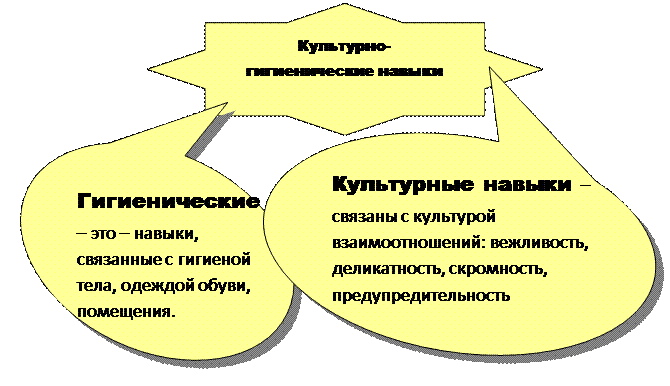 Культурно-гигиенические навыки- этоГигиенические – это – навыки,  связанные с гигиеной тела, одеждой обуви, помещения.Культурные навыки – связаны с культурой взаимоотношений: вежливость, деликатность, скромность,  предупредительность.Роль помощника воспитателя в воспитании детей своей группы1.  Роль помощника воспитателя в воспитании детей своей группы2.  Имидж помощника воспитателя. Влияние взрослого на речевое развитие ребёнка3.Организация питания детей и формирование эстетических навыков приема пищи. Культура поведения за столом4.Режим, его значение в жизни ребенка. Особенности организации режимных моментов в разных возрастных группах.1. Ссылки из типовой должностной инструкции помощника воспитателя.3.1. Основным направлением деятельности помощника воспитателя является обеспечение санитарно-гигиенических условий для жизнедеятельности детей в закрепленном за ним групповом помещении.Обеспечивает благоприятный эмоционально-психологический климат в детском и взрослом коллективе, выполняя правила этических и педагогических норм.4.8. Следит за своим внешним видом, является образцом для детей, их родителей.Помощник воспитателя несет ответственность:6.1. за сохранность жизни и здоровья каждого ребенка своей группы; осуществляет гигиенический уход за детьми1. Квалификационные требования.2.1. Помощник воспитателя должен знать:- основы педагогики, психологии, возрастной физиологии, гигиены, врачебной медицинской помощи, прав ребенка, теории и методики воспитательной работы;Мы с вами должны понимать, что в силу своей занятости из-за нехватки младшего персонала, приходят на эту должность женщины без специального образования и зачастую не задерживаются.Требовать от них выполнения всего ранее зачитываемого мы не можем.Но элементарные функции по взаимодействию с детьми, руководствуясь нормами и правилами культурного общения и поведения, которые привиты человеку семьёй и обществом, выполняться должны. Итак, помощник воспитателя, является правой рукой и опорой для воспитателя, непосредственно помогает в организации всех режимных моментов в детском саду.Связь и взаимодействие с детьми на практике, в разных возрастных группах.1. В группе младшего дошкольного возраста, совместно с воспитателем помощник воспитателя учит детей элементарным правилам вежливости, сказать спасибо, выразить свою просьбу: «дайте, пожалуйста», «здравствуйте», «до свидания».Также принимает участие в одевании и раздевании детей, терпеливо учит самостоятельности, объясняет последовательность одевания одежды, хвалит.В группе с младшими дошкольниками помощник воспитателя в основном учит детей последовательности выполнения действий самообслуживания, короткими и чёткими указаниями. Даже как сходить на горшок необходимо ребёнку рассказать, что он с начало должен взять горшок, потом уже снять штанишки и сесть на горшок, так же и в других режимных процессах, укладывание спать, приём пищи.Так же зачастую помощник воспитателя находиться с подгруппой детей в раздевалке, пока воспитатель проводит занятие с другими детьми, поэтому ему необходимо уметь общаться с детьми, удерживая их внимание и интерес.В любых режимных моментах помощник воспитателя принимает участие, и поэтому специфика общения в младших группах  это краткость, вежливость, спокойный тон.2. В младшей дошкольной группе, где детям уже привит навык самообслуживания, функция помощника воспитателя заключается в закреплении и контроле уже освоенных навыков и привитию новых, например: сервировка стола, пользование столовыми приборами, более сложных действиях в одевании (завязывание, застёгивание).Дети старших и подготовительных групп выполняют посильную помощь помощнику воспитателя, например: вытирание пыли, полив цветов, мытьё стульчиков, разливание компота по чашкам с помощью половника, и этому всему терпеливо учит детей помощник воспитателя, тем самым осуществляя процесс трудового воспитания дошкольников.В группах, старшего дошкольного возраста организованная учебная деятельность (ОУД), проводятся со всей группой сразу, помощник воспитателя не остаётся безучастным, на ОУД по художественной деятельности оказывает помощь детям в выполнении творческих работ, поэтому он должен обладать и элементарными знаниями о методах обучения художественной деятельностью, например: объяснить, показывая на отдельном листке, или показать, как лепиться и дать возможность ребёнку самостоятельно слепить то, что было показано, а не выполнять работу за него; взять руку ребёнка и проводить линию вместе с его рукой, чтобы он запомнил движение и т.д. На самом деле работа помощник воспитателя многообразна и сложна, и требует особого уважения и благодарности от детей, родителей и сотрудников детского сада.Что помощник воспитателя должен делать от души, с желанием, для группы, для всего детского сада, для коллектива, для детей.1. Учить детей элементарным правилам гигиены и поведению за столом2. Следить за идеальной чистотой в группе3. Сопровождать группу детей вместе с воспитателем на прогулки4. Иногда, организовать совместную деятельность с детьми вечером до ужина (например, лепка).5. Печатать информационный материал для родителей.6. Участвовать в проведении утренников, играет роли.7. Украшать групповую комнату и раздевалку к праздникам.8. Оказывать помощь в индивидуальном подходе к детям во время проведения художественно творческой деятельности.2. Имидж помощник воспитателяУ каждой ДОО своё лицо. Немаловажно, какой детский сад выберут родители для своего ребёнка, и совсем небезразлично быть более привлекательным учреждением для потенциальных работников. Имидж ДОО – эмоционально окрашенный образ образовательной организации, часто сознательно сформированный, обладающий целенаправленно заданными характеристиками и призванный оказывать психологическое влияние определённой направленности на конкретные группы социума. Одной из главных наших задач является создание атмосферы психологического комфорта и эмоционального благополучия, свободной творческой и активной личности. Детский сад предоставляет детям возможность развиваться разносторонне, а взрослым – проявить себя профессионально. Каждый работник детского сада рассматривается как «лицо» учреждения, по которому судят о ДОО в целом. Каждый член коллектива имеет свой профессиональный имидж, и в то же время всех – и руководителей, и педагогов, и младший обслуживающий персонал – объединяет общий имидж: внешний вид, культура общения, интеллект, приветливая улыбка, привлекательность манер поведения, гордость за своё учреждение и воспитанников. В переводе с английского имидж в буквальном смысле означает образ.Следовательно, когда говорят об имидже человека («у него отрицательный имидж» или «у него имидж положительного человека»), говорят о том образе, который возник у других людей. Причем, под образом подразумевается не только визуальный, зрительный образ, вид или облик, но и образ его мышления, действий, поступков и т.п. От имиджа работников и ДОО в целом во многом зависит желание сотрудничать с ним или учреждением. Следует всегда помнить, что дети учатся у взрослых и, прежде всего, у любимых воспитателей и заботливых «нянечек правильно одеваться. В манере одеваться проявляется одно из главных правил: красиво выглядеть - значит проявлять уважение к окружающим людям. Требования, предъявляемые к внешнему виду, помогут Вам улучшить свой профессиональный имидж, повысить самооценку, добиться успеха и не только в стенах учреждения. В детском саду есть своя специфика одежды, обуви (высокий каблук нельзя - травмоопасно, обувь исключительно с задниками, одежда неярких цветов, предпочтение оттенкам желтого, розового, голубого, зеленого) ну это у кого что есть...Культуру человека в первую очередь подчеркивает его одежда. Со вкусом подобранная одежда и опрятный вид делают человека уверенным, собранным, энергичным и, в конце концов, более привлекательным для окружающих. Важно не только, чтобы все было чистым, но и подшитым, застегнутым, выутюженным.Рекомендации по внешнему виду:1. Форма одежды. Классическая, (растянувшиеся кофточки, джинсы, кроссовки нужно исключить). Избегайте ярких цветов, коротких юбок. Небрежность в одежде (оторванная пуговица, не почищенная обувь и пр.), не причёсанные волосы снижают Ваш авторитет.2. Прическа. Волосы должны быть чистыми, аккуратно уложенными. Не допускаются длинные распущенные волосы.3. Макияж. Макияж должен быть сдержанным. Психологи рекомендуют из макияжа подчеркивать губы, т.к. ребенок должен видеть артикуляцию рта. 4. Маникюр. Особое внимание уделяется рукам. Ногти должны быть чистыми. Не допускаются слишком длинные, неухоженные ногти, облупившийся лак.5. Обувь. Обувь должна соответствовать правилам по технике безопасности, классической формы, непременно чистая (шпильки не вариант). Хождение без обуви или в рваной обуви не допускается.6. Парфюмерия. Не допускается использование приторной парфюмерии. Но и запаха пота категорически быть не должно. Пользуйтесь парфюмерией с легким, едва уловимым ароматом.7. Аксесуары. Очки эстетичного вида, небольшого размера, желательно с прозрачной оправой. В младших группах не допускается длинная бижутерия, кольца с камнями (в целях безопасности).Приведем еще несколько деталей, которые необходимы, работая в коллективе, тем более с детьми:-прямая осанка;    - улыбка;  - спокойный доброжелательный взгляд;- чистая речь без слов - паразитов ("это самое", "ну", "значит", "так сказать", "э-э-э"). Слова - паразиты говорят о том, что у вас маленький словарный запас.Недопустимы: - слабый голос, плохая дикция, грамматические ошибки; - нерешительность; - неоднозначные ответы на вопросы детей, родителей;- недостаточная искренность;  - неспособность воспринимать критику;- отсутствие интереса к работе;  - невоспитанность;- сильно давящий тип характера, агрессивность, вспыльчивость;- обсуждение личных, семейных, финансовых проблем коллег;- недостаточное количество знаний по специальности;  - опоздание на работу.В течение дня детский сад посещают родители наших будущих воспитанников. Судя по поговорке «Встречают по одежке…», что должен думать потенциальный родитель, мечтающий устроить ребенка в детский сад, о внешнем виде заведующей, ведь первых людей, кого видят гости – это тот, кто открыл им дверь – ДОО в пляжных шлепках и шортиках. Бедный родитель, пока дойдет до кабинета заведующей, в чем только ее не представит. Но, слава богу, заведующая встречает, как положено в классическом костюме с приветливой улыбкой, как и должно, быть. Но ведь так должно быть с самого начала, с первого шага в наш детский сад. Не обманывайте родителей, пусть будет их первое впечатление правильным и постоянным. Их впечатление – это разговоры о нас, а значит наша репутация. Репутация – это составляющая имиджа, ведь все мы, я надеюсь, за положительный имидж детского сада. К сожалению, помощник воспитателя детского сада по нынешним временам - профессия не из престижных. До сих пор многим профессия помощника воспитателя представляется как работа по присмотру за детьми (особенно в группах младшего возраста - «Ну что там сложного – на горшки сажай да носы вытирай»).Не каждый знает, что труд включает в себя не только обязанность заниматься уборкой группы и территории, кормлением детей, но и воспитанием и оздоровлением детей, что приходиться общаться с родителями, создавать предметно-развивающую среду, осуществлять ремонт группы. И это все за смехотворную плату. Но тот, кто работает с детьми, тем более в детском саду, - это человек, любящий детей (это просто залог выживания в данной профессии). Чем бы ни занимался человек, он всегда вызовет уважение людей, если он мастер своего дела. Это справедливо не только потому, что смотреть на то, как человек красиво работает, всегда приятно. Дело не в эффектности, а в эффективности труда. В этой связи, имиджу дошкольного работника, принадлежит не последняя роль.Влияние взрослого на речевое развитие ребёнкаНаиболее важным средством связи между ребенком и окружающим миром является речевое общение, которое является одной из сложных высших психических функций человека. Речь ребенка не является врожденной способностью, а формируется под влиянием речи взрослых и от достаточной речевой. Речь — одна из линий развития ребенка. Благодаря родному языку малыш входит в наш мир, получает широкие возможности общения с другими людьми. Речь помогает понять друг друга, а также оказывает огромную услугу в познании мира, в котором мы живем. Очень важно содержание совместной деятельности ребенка и взрослого в ходе их общения. Взрослый выполняет в общении с ребенком чрезвычайно важные роли развитие его самосознания и уверенности в себе: во-первых, окружающему, во-вторых, деятельность ребенка с предметами окружающей обстановки, дает образец правильной речи. В общении с взрослыми обогащается словарь ребенка. Учится правильно произносить звуки, строить фразы, высказывать свое мнение по тем или иным вопросам. Речь не передается- перенимает опыт речевого общения.На протяжении периода от 3 до 7 лет у ребенка все более развивается навык слухового контроля за собственным произношением, умение исправлять его в некоторых возможных случаях. Иными словами, формируется фонематическое восприятие.В этот период продолжается
быстрое увеличение словарного запаса. Активный словарь ребенка к 4—6 г. достигает 3000—4000 слов. Значения слов еще больше уточняются и параллельно с развитием словаря идет и развитие грамматического строя речи. В дошкольный период дети овладевают связной речью. Большое значение имеет этичное поведение педагога (воспитателя, помощника воспитателя), его правильная реакция на ошибки детей. Он должен разъяснить детям, что нельзя смеяться над недостатками речи, что в исправлении дефектов успех приходит постепенно и зависит прежде всего от трудолюбия самого ребенка и помощи окружающих. Важно, чтобы воспитатель сам владел четкой и грамотной речью и умел слышать недостатки в речи своих воспитанников. Необходимым условием развития речи детей является образец для подражания. Дети учатся говорить так, как говорят окружающие их взрослые, речи которых они подражают. Но так как задача детского сада заключается в том, чтобы дети овладели правильной речью, то важно, чтобы примером для подражания им служил правильный литературный язык. В первую очередь взрослый (воспитатель,  помощник воспитателя) должен давать детям такой образец. Это важно потому, что ребенок много времени проводит в детском саду в общении со сверстниками и взрослыми (воспитатель, помощника воспитателя ); по своему положению взрослый пользуется авторитетом у детей, кроме того, пример самого педагога - один из приёмов педагогического воздействия. Ребенок в детском саду так же разговаривает с медицинской сестрой и другими сотрудниками детского сада. Речь их также должна быть грамотной, приветливой, вежливой. Культуре речи человека всегда уделяли много внимания. Это не случайно. Так как она свидетельствует об его эрудиции, интеллекте, этике, воспитании. Наряду с ленью, привычкой всегда опаздывать и грызть ногти одной и самой плохой является привычка употреблять в речи слова-паразиты. Слова–паразиты – это слова-связки, накрепко закрепившиеся в лексиконе человека, намертво вошедшие в его разговорную речь, ставшие привычкой. Это совершенно пустые, сорные слова. Они сбивают ритм речи, мешают ее пониманию. Сам человек, имеющий в своей речи слова-паразиты, их не замечает. А слушатель устает. Примеры этих слов проиллюстрированы веселым стихотворением Э. Мошковской: Жил-был этот, как его, Ну, значит, и того, Жило это самое…Со своею мамою. Был еще один чудак – Это в общем значит так, И его любимый зять. Звали зятя Так сказать. А жену звали ну…А соседа звали это…А его родители – Видишь ли…И видите ли…А еще какой-то э-э-э Жил на верхнем этаже…И дружили они все…Ну и значит, и вообще.Некоторые из этих слов употребляются множеством людей. Человек имеет привычку произносить слова-паразиты, О том можно говорить лишь тогда, когда одно и то же слово (или слова) он вставляет практически в  каждое предложение. Некоторые люди намеренно употребляют паразиты в своей речи. Роль слов-паразитов в данном случае – тактическая. Если человек не хочет отвечать на «неудобный» вопрос, а отвечать все-таки надо, он старается потянуть время. Пока человек произносит нараспев свои «видите ли», «понимаете какое дело», «ну как вам сказать», он лихорадочно думает над тем, что и как ответить. Особенно часто человек, имеющий в своем активном словаре паразитов, начинает употреблять их, когда волнуется или торопится произнести свою речь. В этом случае паразиты говорят о психологических особенностях человека – о том, что он беспокойный, торопливый. Есть и звуки-паразиты. Многие люди имеют привычку, подбирая нужное слово, тянуть «э-э-э», «а-а-а» или «м-м-м», (вот). Эта привычка обычно очень раздражает слушателей. В отдельную категорию можно отнести слова-паразиты на букву «Ё». Это всем известные «ѐклмн», «ѐпрст», «ѐлки-палки», «ѐ-моѐ», «ѐшкин кот», «ѐкарный бабай». Скорее всего, эти на слова «Ё» - цензурный аналог матерного слова на туже букву. Значение слова не то, а функция та же – слово используется для связки или для того, чтобы просто-напросто выругаться. Спросите у друзей, какое слово-паразит есть у вас. Им со стороны всегда лучше видно. Вы удивитесь, когда вам скажут, что вы часто «нукаете» или слишком часто употребляете «блин». Как излечиться от словарных паразитов? Присутствие слов-паразитов в речи лечится. Поэтому, если решите очистить свой язык от этих странных никому не нужных слов, вот несколько способов от них избавиться:- Составьте список своих личных словечек, распечатайте, напишите их от руки, повесьте на видное место. Штудируйте список, откладывайте его в голове, и при возможном появлении слов в реальности вы будете вооружены: просто не позволите себе их употреблять.- Читайте, читайте и еще раз читайте! Ничто не развивает лучше речь, чем чтение качественной литературы!- Можете разработать и внедрить систему штрафов самого себя за слова-паразиты, проскользнувшие в вашей речи.- Старайтесь общаться с людьми, речь которых заслуживает твердой«пятерки» с плюсом. Никто еще не отменял банальную пристройку, когда человек невольно начинает подражать красивой грамотной речи, а потом и сам всеми силами стремиться говорить только так.Слова-паразиты, несомненно, заслуживают того, чтобы объявить им войну. Если кто-то из вас имеет такую привычку, советую вам срочно провести генеральную чистку и дезинфекцию своей речи.Корпоративная этика. Корпоративная этика представляет собой определенные правила делового этикета, которые распространяются на работников определенной организации или предприятия. Сотрудники Организации – основа его репутации. Поэтому они должны сознавать, что любые неэтичные или антиобщественные действия, совершенные на рабочем месте или в свободное время, могут нанести ущерб репутации учреждения. Взаимоотношения между сотрудниками, вне зависимости от занимаемой должности или сферы деятельности, строятся на принципах: -взаимного уважения и взаимопомощи; -открытости и доброжелательности; -командной работы и ориентации на сотрудничество. Во взаимоотношениях с родителями и иными посетителями сотрудники должны руководствоваться принципами: уважения, доброжелательности и корректности; сотрудники в любой ситуации должны воздерживаться от действий и заявлений, выходящих за пределы их компетенции и полномочий, в том числе, во избежание случайного предоставления ложной информации, от консультирования родителей по вопросам, требующим специальных знаний и выходящих за пределы их компетенции. Сотрудники не должны разглашать информацию, которая может нанести им или учреждению материальный или иной ущерб, кроме случаев. Помимо этого важнейшим элементом стиля ДОО является культура речи сотрудников.Требования к речи педагога:1. Правильность – соответствие речи языковым нормам. Педагогу необходимо знать и выполнять в общении с детьми основные нормы русского языка: орфоэпические нормы (правила литературного произношения), а  также нормы образования и  изменения слов.2. Точность – соответствие смыслового содержания речи и информация, которая лежит в ее основе. Особое внимание педагогу способствует формированию у  детей навыков точности словоупотребления.3. Логичность – выражение в смысловых связях компонентов речи и отношений между частями и компонентами мысли. Педагогу следует учитывать, что именно в дошкольном возрасте закладываются представления о структурных компонентах связанного высказывания.4.Чистота – отсутствие в  речи элементов, чуждых литературному языку. Устранение нелитературной лексики – одна из задач речевого развития детей дошкольного возраста. Решая данную задачу, принимая во внимание ведущий механизм речевого развития дошкольников (подражание), педагогу необходимо заботиться чистоте собственной речи: недопустимо использование паразитов, диалектных и жаргонных слов.5. Выразительность – особенность речи, захватывающая внимание и создающая атмосферу эмоционального сопереживания. Выразительность речи педагога является мощным орудием воздействия на ребенка. Владение педагогом различными средствами выразительности речи (интонация, темп речи, сила, высота голоса и др.).6. Богатство – умение использовать все языковые единицы с  целью оптимального выражения информации. Педагогу следует учитывать, что в дошкольном возрасте формируется основы лексического запаса ребенка, поэтому богатый лексикон самого педагога способствует не только расширению словарного запаса ребенка, но и помогает сформировать у него навыки точности словоупотребления, выразительности и образованности речи.7. Уместность –  употребление в  речи единиц, соответствующих ситуации и условиям общения. Уместность речи педагога предполагает, прежде всего, обладанием чувством стиля: (навыков общения, умения пользоваться разнообразными формулами речевого этикета, ориентироваться на ситуацию общения, собеседника и др.). Следует обратить на семантическую (смысловую) сторону речи.3. Организация питания детей и формирование эстетических навыков приема пищи. Культура поведения за столом.В процессе приема пищи происходит формирование следующих культурно-гигиенических навыков: мыть руки перед едой; аккуратно есть; брать хлеб столько, сколько съешь; есть молча; жевать с закрытым ртом; пользоваться салфеткой; правильно сидеть за столом; уметь обращаться с ложкой, вилкой, столовым ножом; тщательно пережевывать пищу. Переход навыка в привычку достигается систематическим повторением в одинаковых или сходных условиях. Пока привычка не закрепилась, ребенок нуждается в контроле и указаниях взрослого, а также в поощрении, похвале, одобрении.Профессиональная обязанность воспитателя и помощника воспитателя ДОО – обучить ребенка правилам поведения за столом. Это обучение происходит как на специально организованных занятиях, так и во время приема пищи. В процессе приобщения ребенка к столовому этикету большое внимание уделяется взаимодействию воспитателей с родителями. Согласованность действий в этом вопросе приобретает первостепенное значение. Уже с раннего возраста необходимо вырабатывать у ребенка правильное отношение к еде, разным блюдам, умение пользоваться столовыми приборами и салфетками.  Однако не следует превращать прием пищи в поле битвы за хорошие манеры детей. Хорошие манеры приобретаются путем многократных упражнений, а также благодаря среде, в которой постоянно вращаются дети. В данном случае этой средой являются взрослые в ДОО. Культурой еды и общения, доброжелательностью они создают условия, благодаря которым хорошие манеры поведения за столом вырабатываются достаточно быстро усваиваются детьми на всю жизнь.Усложнение задач формирования культурно-гигиенических навыков происходит последовательно и постепенно с учетом возрастных особенностей ребенка.2 младшая группа (3 -4 года) сформировать умение пользоваться ложкой, приучить самостоятельно есть разнообразную пищу, есть с хлебом, пользоваться салфеткой после еды (сначала с помощью взрослого, а затем по словесному указанию), выходя из-за стола, задвигать свой стул; закрепить умение самостоятельно мыть руки перед едой, насухо вытирать лицо и руки полотенцем, опрятно есть, полоскать рот по напоминанию взрослого; сформировать умение выполнять элементарные правила культурного поведения: не выходить из-за стола, не закончив еду, говорить «спасибо».научить самостоятельно и аккуратно мыть руки и лицо, пользоваться мылом и расческой, насухо вытираться после умывания, вешать полотенце на свое место; сформировать навыки приема пищи: не крошить хлеб, правильно пользоваться столовыми приборами (вилкой – со второй половины года), салфеткой, полоскать рот после еды.средняя группа (4 -5 лет)                  - совершенствовать приобретенные умения: пищу хорошо пережевывать, есть бесшумно, правильно пользоваться столовыми приборами (ложкой, вилкой, ножом), салфеткой, полоскать рот после еды.старшая группа (5 -6 лет)-  закрепить умения правильно пользоваться столовыми приборами (вилкой, ножом); есть аккуратно, бесшумно, сохраняя правильную осанку за столом;-продолжать прививать навыки культуры поведения: выходя из-за стола, тихо задвигать стул, благодарить взрослых.подготовительная группа (6 -7 лет)-закрепить навыки культуры поведения за столом: прямо сидеть, не класть локти на стол, бесшумно пить и пережевывать пищу, правильно пользоваться ножом, вилкой, салфеткой; благодарить взрослых.Методы и формы организации работы с детьми:1. Наглядный (показ приемов владения столовыми приборами, демонстрация правил сервировки, положительный личный пример, рассматривание картин и иллюстраций, экскурсия на пищеблок, наблюдение за сверстниками)2. Словесный (объяснение, разъяснение, убеждение, использование художественного слова, разбор проблемных ситуаций, поощрительная оценка деятельности ребенка)3.  Практический (дежурство, закрепление навыков поведения за столом, дидактические игры, сюжетные игры)Условия воспитания положительного отношения к еде (в основе лежит индивидуальный подход и валеологическое просвещение):- удобное расположение столов, эстетически приятная сервировка и подача блюд;- благоприятный психологический климат, доброжелательное и внимательное отношение взрослых;- разъяснение необходимости рационального питания, пропаганда здорового образа жизни;- исключение агрессивных методов воздействия (угрозы, принуждение, наказание), нежелательно заставлять ребенка есть без аппетита;-  постепенное приучение ребенка к нужной норме в еде (тем детям, которые привыкли есть дома только одно блюдо (первое или второе), надо обязательно давать неполную норму);- оказание помощи в кормлении, при этом предоставляя возможность проявлять самостоятельность (для детей, у которых нет навыка самостоятельного приема пищи);- позволить детям запивать пищу компотом, киселём, соком или просто теплой водой - тогда они охотно едят (для детей, которые с трудом глотают пищу);- во время приема пищи педагогу целесообразно находиться за столом вместе с детьми.Огромное значение в работе с детьми имеет пример взрослого. Дети испытывают потребность в личном контакте со взрослыми, подражают им в действиях. Исходя из этого предъявляются высокие требования к культуре каждого сотрудника ДОО.Преимущества совместного приема пищи педагога и детей:-завтракая и обедая вместе с детьми, воспитатель демонстрирует им красоту этикета, разумность и необходимость его соблюдения во время застолья;-между людьми, вместе принимающими пищу, возникают более тесные взаимоотношения: ребенок воспринимает воспитателя как часть родственного сообщества, доверяет ему и прислушивается к его словам. Порядок действий по организации приема пищи:1. Подготовка к приему пищи. Соблюдение гигиенических требований (мебель расставлена удобно в соответствии с ростом детей; столы промыть горячей водой с мылом. Помощник воспитателя обязан тщательно вымыть руки, надеть специальную одежду, проветрить помещение, использовать только чистую посуду)2.Гигиенические процедуры: валеологическое просвещение детей, закрепление правил мытья рук; игры-соревнования (старший возраст); самоконтроль детей; оценка деятельности.3.Сервировка стола: организация дежурства; ознакомление с меню, объявление его детям; привлечение внимания детей к эстетичному оформлению столов, соблюдение правильной осанки.4.Прием пищи (завтрак, обед, полдник, ужин). Индивидуальная работа по воспитанию культуры еды; обучение правилам этикета; оценка деятельности.Организация дежурства. Общие требования:- дежурство носит характер поручений;- единство требований со стороны обоих воспитателей и их помощника;- обязательно выполнение гигиенических процедур, наличие привлекательной формы для дежурных (фартук, колпачок);- назначают по 1 дежурному для каждого стола;- поощрение и благодарность за помощь;младший возраст:     - к концу года можно повесить «Доску дежурств» и научить детей пользоваться ею;     - раскладывание на столе ложек, салфетниц и хлебниц.средний возраст:- сервировка стола под руководством взрослого;- уборка использованных салфеток;- составление грязной посуды стопкой в центре стола.старший возраст:- сервировка стола (самостоятельно под присмотром взрослого);- размещение бумажных салфеток в салфетницах (скручивание в трубочки, нарезание, складывание);     - уборка грязной посуды и использованных салфеток.Сервировать стол – это значит подготовить его для приема пищи. Основная цель сервировки стола – создать порядок на столе, обеспечить всех необходимыми предметами. Порядок сервировки выработан годами, продиктован требованиями гигиены и необходимостью обеспечить наибольшее удобство. Что же необходимо для того, чтобы накрыть стол к приему пищи?Правильная сервировка стола как необходимое условие воспитания  положительного отношения к еде и формирования навыков приема пищи.- на чистый стол постелить скатерть, ее края опускают со всех сторон одинаково, но не ниже сидений стульев;- бумажные салфетки не раскладывают, а ставят в салфетнице (закончив есть, вытирают сначала губы, затем руки, а использованные салфетки кладут на блюдо);- хлебница ставится в центре стола, при необходимости хлеб нарезается пополам (не ломается!);- справа от тарелки кладут столовые приборы: ближе к тарелке вилку зубчиками кверху, рядом столовую ложку углублением вниз (когда едят суп, ведут ложку от себя); если подается столовый нож, тогда вилку кладут слева от тарелки, а нож справа ближе к тарелке, лезвием к тарелке (ножом разрезают на маленькие кусочки мясо, колбасу, сыр, огурцы, помидоры, яблоки, груши. То, что легко разделать вилкой, едят без ножа: вареный картофель, котлеты, запеканку, омлет. При этом вилку держат в правой руке, а левой придерживают тарелку: большой палец лежит на краю тарелки, остальные под краем);- если подают компот с ягодами, то на блюдце кладут чайную ложку;- салат, овощную нарезку, маринад подают в отдельной тарелочке;- все блюда разливаются согласно возрастной норме:а) ясли: каша, суп, компот, чай - 150 гр., для вторых блюд, 70 гр.(котлета) + 120 гр. (гарнир), хлеб -20 гр. ржаной и 30 гр. пшеничный;б) сад: каша, компот, чай -200 гр., суп - 250 гр., для вторых блюд, 80 гр. (котлета) + 150 гр. (гарнир), хлеб -30 гр. ржаной и 30 гр. пшеничный;Однако помните: большие порции способствуют снижению аппетита, поэтому возможно деление подачи вторых блюд (например, гарнира из гречневой каши) на несколько порций.- раскладка блюд на тарелках должна быть эстетически привлекательной;-при подаче кисломолочных продуктов можно добавлять по вкусу сахар (непосредственно в чашку ребенка);- для детей младшего возраста возможно деление пирожка, булочки пополам (разрезание);- по мере съедания блюд необходимо убирать грязные тарелки.4.Режим, его значение в жизни ребенка. Особенности организации режимных моментов в разных возрастных группах.Режим – это твердо установленный, педагогически и физиологически обоснованный распорядок жизни детей, направленный на полноценное физическое и психическое развитие каждого ребенка. Для каждого возраста устанавливается свой режим, соответствующий особенностям возрастного развития детей. Режим дня – это не просто регламентированное времяпрепровождение, а специально организованная жизнь детей, имеющая оздоровительное и воспитательное значение.Режим дня имеет большое значение для здоровья и физического развития детей. Правильный, соответствующий возрастным возможностям ребенка режим укрепляет здоровье, обеспечивает работоспособность, успешное осуществление разнообразной деятельности, предохраняет от переутомления. Физиологической основой, определяющей характер и продолжительность деятельности, является уровень работоспособности клеток коры головного мозга, поэтому так важно не превышать предел работоспособности центральной нервной системы, а также обеспечить полное функциональное восстановление ее после работы. Степень морфофункциональной зрелости организма, определяет содержание режима дня и длительность основных его элементов. При разработке режима дня детей дошкольного возраста необходимо принимать во внимание особенности их высшей нервной деятельности. Детей дошкольного возраста отличает ярко выраженная потребность в движениях, для них характерны двигательная активность, совершенствование и усложнение речевой функции и мыслительной деятельности.В связи с этим задачи воспитания таких детей значительно расширяются.  Наряду с укреплением здоровья и дальнейшим совершенствованием движений (ходьба, бег, лазание, метание и т. п.) ставится задача обучения детей правильной речи и внятному произношению слов, воспитания гигиенических навыков, художественного вкуса, ознакомления с доступными пониманию детей предметами и явлениями. Дети приучаются к выполнению несложных, но очень необходимых для их развития трудовых процессов (уборка игрушек, помощь в сервировке стола и т. п.), к большей самостоятельности в самообслуживании. Основными компонентами режима являются: обязательная организованная деятельность, игры, прогулки, прием пищи, сон, проведение гигиенических процедур. Структура режима, последовательность и чередование отдельных компонентов одинаковы для всех возрастных групп. Отличия состоят в их продолжительности. Например, с возрастом сокращается количество часов, отводимых для сна и тех режимных элементов, в проведении которых с возрастом увеличивается доля самостоятельного труда детей (прием пищи, подготовка к занятиям и прогулкам и др.). Вместе с тем увеличивается время, отводимое для проведения организованной деятельности. Режимные моменты способствуют воспитанию у детей прежде всего культурно-гигиенических привычек, навыков общения со сверстниками и взрослыми, дисциплинируют воспитанников, помогают им быть активными, самостоятельнымиПостроение режима в ДОО, особенности методики проведения режимных моментов в разных возрастных группах.Режим дня в детском саду дифференцируется по группамВ режиме дня для детей младших групп (2—3 и. 3—4 года) больше времени должно отводиться на дневной сон (2— 2 1/2 ч), на одевание после сна, при подготовке к прогулке, на прием пищи, воспитание культурно-гигиенических навыков, которыми они уже начинают овладевать. Пребывание на воздухе (прогулки) должно быть не менее 3—4 ч в день, летом желательно в течение всего дня (в том числе сон на свежем воздухе). ОУД (рисование, развитие речи, лепка) предусматривается раз в день продолжительностью 10—15 мин. С возрастом сокращается время на самостоятельную деятельность по самообслуживанию, увеличивается время прогулки, проведения учебных занятий.Режим дня для детей 4—5 лет отличается от режима в младших группах тем, что больше времени отводится для проведения ОУД (15—20 мин) и несколько усложняется характер деятельности.В режиме дня детей старшей и подготовительной групп для сна отводится 11/2 ч. ОУД приобрет характер обучения и проводятся ежедневно: для старших групп — два занятия продолжительностью 25—30 и 15—20 мин; для подготовительных — не менее трех занятий продолжительностью по 25—30 мин.Во всех группах в середине занятий следует проводить физкультминутки длительностью 11/2—2 мин. Продолжительность перерывов между ситуациями должна быть 10—12 мин. Во время перерывов следует проводить подвижные игры умеренной интенсивности.Игровая деятельность является одним из основных и эффективных средств воспитания детей дошкольного возраста. В режиме дня всех возрастных групп игровой деятельности отводится значительное время. Непосредственно с игрой связан и труд детей. В младших группах трудовое воспитание складывается из работ по самообслуживанию: умение самостоятельно одеваться, раздеваться, умываться, аккуратно есть; по подготовке к занятиям, сервировке стола, ухода за растениями и т. п. Виды и содержание трудовой деятельности детей старшего дошкольного возраста разнообразнее и сложнее. Это уже осмысленная помощь в уборке помещений, заправке постелей, соблюдении чистоты одежды, обуви и т. д., сервировке стола, подготовке к занятиям; мытье и чистка игрушек, уход за животными, растениями (работа на участке); ручной труд, направленный на совершенствование двигательных возможностей кисти ребенка (изготовление поделок из бумаги, природных материалов, картона, работа с тканями, нитками, спицами, крючками и др.). Дети с удовольствием и интересом выполняют различные поручения по труду, но он их утомляет. Поэтому продолжительность труда не должна превышать в старшей и подготовительной группах 20— 25 мин. Работа, связанная е интенсивной деятельностью (вскапывание грядок, прополка, поливка растений, расчистка дорожек от снега и т. п.), должна продолжаться в средней группе не более 10 мин, в старшей — 15 мин. В ДОО есть только ему присущая особенность – режим жизни детей меняется с изменениями времени года. В летнее время дети меньше занимаются, а больше находятся на воздухе, играют. Режим не должен быть для детей сплошным ожиданием друг друга – на обед, на прогулку. Одни дети моют руки к обеду, другие уже садятся за стол. Только к ОУД все приступают одновременно. Для каждой возрастной группы режим должен быть постоянным. Это лучше формирует у детей привычки поведения и помогает воспитанию самостоятельности. Большую роль в организации положительного настроя ребенка играет утренний прием. Ведь оттого, как будет принят ребенок в детском саду, зависит весь его день. Часто плохое настроение одного ребенка влияет на других детей. Обычно утренний прием проводится на воздухе, лишь в плохую погоду в помещении. Во время приема детей воспитатель имеет возможность общаться с родителями. Такое общение можно спланировать. Наметить, что надо сообщить родителям, о чем попросить, что напомнить. Хорошо, когда родители утром узнают о делах на день и на текущую неделю. Во время утреннего приема можно сообщить отдельным родителям о том, как идет воспитание привычек поведения, как ребенок относится к учебным занятиям. Во время беседы с родителями необходимо прежде всего говорить об успехах ребенка пусть даже самых незначительных. На фоне успехов отрицательные замечания воспринимаются родителями не так эмоционально. Во время приема пищи помощниками воспитателя уже являются дети. Старшие накрывают на стол самостоятельно, а младшие работают по указанию и подсказкам воспитателя. Особое место в режиме жизни детей в детском саду занимают прогулки. Помимо оздоровительного значения прогулки способствуют развитию движений ребенка, его физической активности. Перед прогулкой воспитатель объясняет детям, какие игрушки они возьмут с собой, во что будут играть, на какие вопросы после прогулки они ответят. На прогулку планируется 1 – 2 подвижные игры. Весной и летом планируется труд на участке. После обеда в режиме дня сон. Многие дети охотно спят, особенно дети младшей группы. Сон проводится в хорошо проветренном, но не в холодном помещении. После полдника и вечерней прогулки дети уходят домой. Воспитатель в это время рассказывает родителям, как прошел день, какое настроение было у ребенка, что интересного он сегодня сделал, что новое узнал, как вел себя со сверстниками. К семи годам у старших дошкольников заметны положительные изменения в физическом и функциональном развитии; дети умеют сохранять и демонстрировать правильную осанку; способны самостоятельно выполнять бытовые поручения, владеют навыками самообслуживания; прилагают волевые усилия для достижения поставленной цели в игре, в проявлении физической активности.в) Культурно-гигиенические навыки и воспитание их у детей разного возраста.К культурно-гигиеническим навыкам относятся навыки по соблюдению чистоты тела, культуры еды, поддержания обстановке и культурных взаимоотношений детей друг с другом и со взрослыми.Воспитание культурно – гигиенических навыков направлено на укрепление здоровья ребёнка. Вместе с тем оно включает важную задачу – воспитание культуры поведения. Культурно-гигиенические навыки — важная составная часть культуры поведения.Культурно-гигиенические навыки совпадают с такой линией психического развития, как развитие воли. Для того, чтобы завершить действие, получить качественный результат, сделать всё в правильной последовательности, красиво и аккуратно, нужно приложить волевые усилия. При этом формируются такие волевые качества личности, как целеустремлённость, организованность, дисциплинированность, выдержка, настойчивость, самостоятельность.Выполнение культурно-гигиенических навыков создает условия для формирования основ эстетического вкуса. Важно, чтобы взрослый при совершении бытовых процессов ненавязчиво обращал внимание ребёнка на изменения в его внешнем виде. Смотря в зеркало, малыш не только открывает себя, но и оценивает свой внешний вид, соотносит его с представлением об эталоне, устраняет неряшливость в своей одежде и внешности. Таким образом, складывается критическое отношение к своему облику, рождается правильная самооценка. Ребёнок постепенно переходит к контролю за своим внешним видом.Взаимосвязано с формированием культурно-гигиенических навыков складываются и развиваются нравственные чувства. Малыши до трёх лет испытывают удовольствие от того, что они сначала выполняют действия сначала вместе со взрослым, а потом самостоятельно. В четыре года удовольствие ребёнку доставляет правильность выполнения действия, что подтверждается соответствующей оценкой взрослого. Стремление заслужить одобрение, похвалу является стимулом, побуждающим малыша к выполнению действия. И только потом, когда он поймёт, что за каждым действием стоит правило, усвоит нравственную норму, соотнесёт её с действием, он начинает испытывать удовольствие от того, что поступает в соответствии с нравственной нормой. Теперь он радуется не тому, что он вымыл руки, а тому, что он аккуратный: "Я хороший, потому что всё делаю правильно!".Необходимость опрятности, содержания в чистоте лица, рук, тела, прически, одежды, обуви продиктована не только требованиями гигиены, но и нормами человеческих отношений. Т.е. культурно-гигиенические навыки и привычки имеют выраженную социальную направленность, так как дети приучаются выполнять установленные в обществе правила, соответствующие нормам поведения.С первых дней жизни при формировании культурно-гигиенических навыков идёт не просто усвоение правил и норм поведения, а чрезвычайно важный процесс социализации, вхождения малыша в мир взрослых. Нельзя этот процесс оставлять на потом. Очень важно воспитать у ребенка привычку к чистоте, аккуратности, порядку именно в дошкольном возрасте. В эти годы дети могут освоить все основные культурно-гигиенические навыки, научиться понимать их важность, легко, быстро и правильно выполнять.Условия и средства воспитания культурно-гигиенических навыков (С.В. Петерина):1) организация привлекательной и удобной для выполнения действий и заданий обстановки в детском саду и дома (мебель, оборудование, соответствующие росту детей, закрепленные места хранения вещей, доступные для пользования, и т. д.).2) разделение осваиваемых действий, следующих в строго установленном порядке, на ряд операций, что способствует более быстрому созданию прочных динамических стереотипов. Показ любого действия должен даваться таким образом, чтобы были выделены отдельные операции — вначале наиболее существенные, затем дополнительные. Операции идут в строгом порядке с небольшим интервалом (не более 5—10 секунд), иначе не вырабатывается динамический стереотип.3) большое значение имеет в этом возрасте осознание значения культурно-гигиенических умений, детям нужно сообщать элементарные знания о рациональных правилах личной гигиены, ее значении для каждого и для окружающих, воспитывать соответствующее отношение к гигиеническим процедурам.С этой целью можно также использовать вариативные задания, необычные ситуации во время игры, занятия, прогулки и т. п.Предварительно следует предложить детям подумать и рассказать, что и как они будут делать. Затем проследить за действиями детей и опять вернуться к их совместному обсуждению, оценке.4) для развития культурно-гигиенических умений применяются показ, пример, объяснение, пояснение, поощрение, беседы, упражнения в действиях. Широко используются игровые приемы: дидактические игры, потешки, стихотворения («Чище мойся — воды не бойся» и т.п.). Содержание культурно-гигиенических умений осваивается детьми, прежде всего в самостоятельной деятельности, в процессе обучения, в дидактических играх и игровых ситуациях.5) многократные упражнения детей в действиях с выделением способа и порядка их выполнения (особенно на начальном этапе обучения). При этом характер действий должен быть неизменным, а формы — разными. Одним из ведущих приемов является повторение действий, упражнение, без этого умение не станет навыком, не сформируется. Только в активной деятельности каждого ребенка создаются и закрепляются динамические стереотипы.6) индивидуальная работа с каждым ребенком, учет уровня его развития и темпов овладения культурно-гигиеническими умениями и навыками.7) организация ситуаций, обеспечивающих контроль за выполнением осваиваемых детьми навыков в непривычной обстановке действий. Особенно удачной является косвенная форма, когда воспитатель заранее выражает уверенность в том, что дети правильно выполнят его указания, и вскользь напоминает требования. Например, воспитатель говорит: «Сейчас я посмотрю, как дети поставят на место свои стулья. Наверное, все это сделают бесшумно».8) безукоризненное выполнение взрослыми всех гигиенических и культурных требований. Пример воспитателя может быть прямой и косвенный. В первом случае воспитатель просто предлагает детям посмотреть, как он делает, во втором — использует разные формы, которые вызывают интерес у детей, привлекают их внимание. В примере поведения воспитателя обязательно должно проявляться его личное отношение, тогда он становится убедительным для детей.9) для закрепления правил, более осознанного их усвоения может проводиться беседа. Она строится так, чтобы дети не только называли, перечисляли действия и их порядок, но и делали обобщения, которые помогают понять целесообразность действий, убеждают детей в необходимости их выполнения.10) широко используется прием поощрения. Важно вовремя похвалить ребенка, но не нужно этим злоупотреблять, чтобы он не ждал похвалы постоянно. Выполнение требований взрослых должно стать нормой поведения, потребностью ребенка. Поощрение иногда делается в такой форме, чтобы напомнить правила выполнения. В некоторых случаях воспитатель использует порицание, но это лучше делать в косвенной форме, не называя имен детей.11) в развитии культурно-гигиенических умений и навыков, так же как в любом другом виде педагогической деятельности, важно единство требований сотрудников детского учреждения и родителей. Поэтому нужно выработать общие критерии в оценке отдельных действий, установить общий порядок выполнения этих действий, четко определить место расположения вещей, игрушек, порядок их уборки и хранения.Таким образом, к числу основных условий успешного формирования культурно-гигиенических навыков относятся рационально четкий режим дня и руководство взрослых.Обязательным условием формирования гигиенических навыков у детей является высокая санитарная культура персонала и Организации в целом. Где должны быть созданы необходимые условия для сохранения здоровья детей, полноценного физического и гигиенического развития.Культурно-гигиеническое воспитание, осуществляемое в ДОО, должно не прерываться и в домашних условиях. Если в детском саду педагог приучает каждого воспитанника к самостоятельности при одевании, раздевании, приеме пищи, во время других бытовых процессов, а дома все это за ребенка делают взрослые, то у ребенка не вырабатываются устойчивые привычки, навыки, умения, он часто оказывается беспомощным при необходимости выполнить даже самые простые действия.Важным фактором развития является коллектив сверстников, где дети наблюдают положительные примеры, могут производить сравнения, получить помощь при затруднениях.2. Циклограмма взаимодействия воспитателя и помощника воспитателя
Младший дошкольный возраст (3-4г)2. Циклограмма взаимодействия воспитателя и помощника воспитателя
Младший дошкольный возраст (3-4г)2. Циклограмма взаимодействия воспитателя и помощника воспитателя
Младший дошкольный возраст (3-4г)ВремяВоспитательПомощник воспитателя7.00-7.45Принимает детей. Работа с родителямиРабота по циклограмме.Приходит на работу.7.45-8.00Организует игровую деятельность детей. Организует детей на гимнастику.Протирает пыль во всех помещениях группы. Проветривание спальни.7.55.  Получает завтрак.8.00 – 8.10Проведение утренней гимнастики. Обучение навыкам самообслуживания. Контроль.Сервирует столы.Оказывает помощь детям.8.10 – 8.35Подготовка к завтраку. Завтрак.Работа по циклограмме. Обучение КГН навыкам. Закрепляет. Контроль.Обучение правильному приему пищи культура поведения, за столом. Докармливает. Постепенно дети выходят из-за стола, продолжает обучать КГН (умывание, полоскание рта, мытье рук после туалета).Раскладывает пищу. Встречает детей. Помогает сесть за стол. Постоянно находится у стола, докармливает, убирает посуду. Провожает и встречает детей из туалетной комнаты.8.35-9.00Работа по циклограмме.Совместная познавательно – творческая деятельность.Убирает, замачивает посуду. Протирает столы, пол. Проветривает группу.9.00-9.40Организованная образовательная деятельность (с 10 мин. перерывом).Уборка согласна графика.Влажная уборка физкультурного зала перед занятием в понедельник и среду.9.40-9.55Работа по циклограмме. Самостоятельная познавательно-творческая деятельность.Моет посуду. Сервировка стола.9.50  Получает 2-й завтрак.9.55-10.002-й завтракОбучение КГН до и после принятия пищи.Отправляет поевших детей в туалетную комнату, выполнение требований КГН.10.00-12.15Актированные дниНепогодаРабота по циклограмме.Совместная познавательная – творческая деятельность.Целевая прогулка по д/саду.Проветривает групповые помещения.Проводит влажную уборку, согласна графика. Сопровождает детей во время прогулки по д/саду.Готовит кровати ко сну (расправляет). Сервирует столы.11.40. Получает обед.10.00-10.20Подготовка к прогулке. Обучает навыкам самообслуживания, помогает. Выходит на прогулку с первой подгруппой.Помогает детям 2-й подгруппы одеться, выводит их на прогулку.10.20-11.50Прогулка.Работа по циклограмме.Проветривает групповые помещения.Проводит влажную уборку, согласна графика.Готовит кровати ко сну (расправляет). Сервирует столы.11.40. Получает обед.11.50-12.15Возвращение с прогулки. Помогает детям раздеться. Обучает детей навыкам самообслуживания (складывать вещи в шкаф, развешивать мокрые вещи и т.д.)Помогает одеть детям групповую одежду. Сопровождает детей в туалетную комнату. Обучение КГН.Встречает детей, помогает детям снять обувь на вахте. Провожает детей в группу.Помогает детям снять одежду.Раскладывает пищу (1 блюдо).12.15-12.45 Подготовка к обеду. Обед.Обучает детей навыкам приема пищи, умение пользоваться столовыми приборами, докармливает. Постепенно дети выходят из-за стола, продолжает обучать КГН (умывание, полоскание рта, мытье рук после туалета). Идет с 1-й подгруппой детей в спальню. Встречает детей 2-й подгруппы. Обучает приему раздевания. Укладывает их спать.Постоянно находится у стола. Убирает посуду, накладывает 2-е блюдо. Докармливает. Контролирует КГН детей 2-й подгруппы и сопровождает их в спальню. Помогает раздеться. Замачивает посуду.12.45-15.00Дневной сон.Работа с методической литературой. Раскладывание «тропы здоровья». Постепенный подъем детей.Проветривает групповую комнату. Моет посуду. Влажная уборка. Уходит на перерыв.Возвращается с перерыва.14.45 Получает полдник.Сервирует столы. Раскладывает пищу.15.00-15.10Проводит закаливающие мероприятия. Оказывает помощь при одевании, обучение, контроль. Сопровождает в туалетную комнату. КГН, контроль. Приводит детей в порядок (расчесывает).Помогает детям во время закаливающих мероприятий.Помощь в одевании и обувании. Расчесывает детей.15.10-15.20Подготовка к полднику.Полдник.Встречает детей за столом, помогает сесть за стол. Находится у стола. Обучение правильному приему пищи, культура поведения, за столом. Докармливает. Постепенно дети выходят из-за стола, продолжает обучать КГН (умывание, полоскание рта).Встречает детей за столом, помогает сесть за стол. Заправляет кровати. Проветривает спальню.Сопровождает детей в туалетную комнату после приема пищи.Убирает, моет посуду.15.30-16.00Работа по циклограмме.Уборка по графику. Организует деятельность по заданию воспитателя.15.30-17.10Актированные дниНепогода Работа по циклограмме.Совместный труд, самостоятельная и совместная игровая, художественно-речевая  деятельность.Уборка по графику. Организует деятельность по заданию воспитателя.Сервирует столы.16.55  Получает ужин.16.00-16.10Подготовка к прогулке. Обучает навыкам самообслуживания, помогает. Выходит на прогулку с первой подгруппой.Помогает детям 2-й подгруппы одеться, выводит их на прогулку.16.10-17.00Прогулка.Работа по циклограмме.Проветривает групповые помещения.Проводит влажную уборку, согласна графика.Сервирует столы.16.55  Получает ужин. 17.00-17.10Возвращение с прогулки. Помогает детям раздеться. Обучает детей навыкам самообслуживания (складывать вещи в шкаф). Помогает одеть детям групповую одежду. Сопровождает детей в туалетную комнату. Обучение КГН, контроль.Встречает детей, помогает детям снять обувь на вахте.Провожает детей в группу.Помогает детям снять одежду.17.10-17.40Подготовка к ужину. Ужин.Обучает детей навыкам приема пищи, умение пользоваться столовыми приборами, докармливает. Постепенно дети выходят из-за стола, продолжает обучать КГН (умывание, полоскание рта).Раскладывает пищу. Встречает детей у стола, помогает сесть. Находится у стола, убирает посуду. Докармливает. Помогает умыться детям 2-й подгруппы.17.40-19.00Работа по циклограмме. Подготовка к прогулке. Обучение детей последовательно одеваться на прогулку. Выход на прогулку. Прогулка. Работа с родителями. Подготовка к образовательной деятельности следующего дня.Уход домой.Замачивает посуду. Моет посуду. Влажная уборка. Выносит мусорУход домой.17.40-19.00Актированные дниНепогода Работа по циклограмме. Игры, индивидуальная деятельность с детьми. Работа с родителями. Подготовка к образовательной деятельности следующего дня.Уход домой.Замачивает посуду. Моет посуду. Влажная уборка. Выносит мусорУход домой.№ТемаЦель  занятияКол-вочасовФорма работы1Введение в проблему.Правовые аспекты. Должностные обязанности помощника воспитателя. Права ребенка.Ознакомить помощников воспитателей с правовыми аспектами.2 часаАнкетирование. Теория. Диалог.2Введение в педагогику и психологию.О воспитании в детском саду. О значении психологического здоровья.Дать общие представления о педагогике и психологии.2 часаТеория. Дискуссия.Беседа.3Адаптация детей раннего возраста в детском саду.Показать какое значение имеет процесс адаптации на развитие и успешное пребывание детей в ДОУ.2 часаТеория. Диалог.Практикум.4Значение режима дня в жизни детей раннего и младшего школьного возраста.Раскрыть значение режима дня с психолого-педагогической точки зрения.2 часаТеория. Диалог.Практикум.5Психолого-педагогические особенности развития детей раннего и младшего дошкольного возраста.Дать общие представления об особенностях развития детей раннего и младшего дошкольного возраста.2 часаТеория. Диалог.Практикум.6Методы и формы работы  с детьми раннего и младшего школьного возраста.Ознакомить с методами и формами в работе с детьми раннего и младшего дошкольного возраста во всех видах деятельности в соответствии с ГОСО ДВО.2 часаТеория. Диалог.Практикум.7Игра как основной вид деятельности.Дать представление об игре как основном виде деятельности.2 часаТеория. Диалог.Практикум.8Психолого-педагогические основы построения предметно развивающей среды в ДОУ.Раскрыть значение предметно-развивающей среды в развитии и воспитании детей раннего и младшего дошкольного возраста.2 часаТеория. Диалог.Практикум.9Взаимодействие помощника воспитателя и детей в системе образовательного процесса.Сформировать представление о личностно ориентированном подходе к ребенку.2 часаТеория. Диалог.Практикум.10Роль помощника воспитателя в воспитании детей раннего и младшего дошкольного возраста.Дать представление помощникам воспитателя о их роли в воспитании детей раннего и младшего школьного возраста  в режиме дня.2 часаТеория. Диалог.Практикум.11Использование фольклора и художественного слова помощником воспитателя в развитии детей.Научить использовать фольклорные произведения в работе с детьми раннего и младшего школьного возраста.2 часаТеория. Диалог.Практикум.12Заключительное занятие.Конкурс на звание лучшего помощника воспитателя.Подвести итоги работы по повышению психолого-педагогического уровня культуры помощников воспитателей.2 часаАнкетирование.  Диалог. Конкурс.№Вопросы0123451Обладает ли обследуемый знаниями в области правовых основ (Конвенция о правах ребенка, Семейный кодекс РК, Гражданский кодекс, СанПиН – 2021г., ГОСО ДВО, ФЗ - №273 и др.)?2Использует ли в своей работе с детьми  либеральный стиль общения?3Умеет ли  распределять и переключать внимание детей, находить выход из любой ситуации?4Умеет ли обследуемый владеть своим эмоциональным состояния?5Умеет ли обследуемый установить эмоциональный контакт и доверительные отношения с детьми?6Старается ли обследуемый поддерживать инициативу каждого ребенка в его деятельности?7Участвует ли обследуемый в разрешение конфликтных ситуаций между детьми?8Использует ли  в работе с ребенком сюрпризные моменты?9Использует ли в работе с детьми демократичный стиль общения?10Владеет ли обследуемый знаниями возрастных особенностей детей раннего и младшего дошкольного возраста?11Каков уровень взаимопонимания с педагогом в группе?12Использует ли художественное слово в работе с детьми?13Придерживается  ли регламента времени в режиме дня?14Насколько обследуемый умеет сопереживать с детьми их проблемную ситуацию? (Эмпатия)15Каково участие в совместной  деятельности с воспитателем?16Комфортно ли ощущает себя среди детей? (идентификация себя)17Насколько включен в жизнедеятельность ДОО?18Использует ли в работе с детьми личностно  ориентированный подход (субъект – субъектное взаимодействие)?19Как редко обследуемый использует в работе с детьми авторитарный стиль общения?20Использует ли Вы игровые ситуации в режимных моментах?21Насколько велика роль обследуемого как помощника воспитателя  в процессе воспитания детей раннего и младшего дошкольного возраста?22Владеет ли обследуемый грамотной речью?23Участвует ли обследуемый в детских праздниках ДОУ?24Владеет ли  обследуемый культурой общения?25Любит ли обследуемый детей?26Учитывает ли обследуемый возрастные особенности детей раннего и младшего дошкольного возраста в своей работе?27Включается ли обследуемый в процессуальную, сюжетно-ролевую игру детей раннего и младшего  дошкольного возраста?28Насколько обследуемый терпим в воспитании детей? (Толерантность).29Оказывает ли обследуемый стимулирующее воздействие на детей в процессе воспитания?30Комфортно ли  обследуемый ощущает себя среди коллег?